ФИНАНСОВЫЙ УНИВЕРСИТЕТПРИ ПРАВИТЕЛЬСТВЕ РОССИЙСКОЙ ФЕДЕРАЦИИБИБЛИОТЕЧНО-ИНФОРМАЦИОННЫЙ КОМПЛЕКС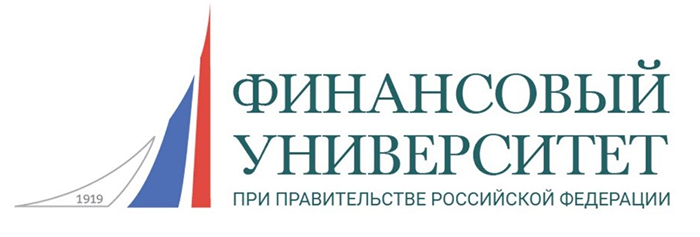  «Что день грядущий нам готовит?»(к IV Международному форуму Финансового университета28-30 ноября 2017 г.) БИБЛИОГРАФИЧЕСКИЙ УКАЗАТЕЛЬПО ФОНДАМ БИБЛИОТЕКИ ФИНАНСОВОГО УНИВЕРСИТЕТА ПРИ ПРАВИТЕЛЬСТВЕ РФМосква2017«Что день грядущий нам готовит?»Акаев, А.А. Авангардные страны мира в XXI веке в условиях конвергентного развития. Долгосрочное прогнозирование экономического роста / А.А. Акаев, И.Е. Ануфриев, Б.А. Акаева.— М.: Либроком, 2013.— 144 с.   (ч/з, 33М А380)Банки, монетарное регулирование и финансовые рынки на пути к устойчивому росту экономики : Монография / Финуниверситет ; под ред. Н.Э. Соколинской, И.Е. Шакер, Л.Н. Андриановой.— М.: Русайнс, 2016 .— 438 с. (ТП)Бюджетно-налоговые и денежно-кредитные инструменты достижения финансовой стабильности и обеспечения экономического роста: монография / М.А. Абрамова [и др.]; Финуниверситет; под ред. М.А. Абрамовой.— Москва: Кнорус, 2017.— 202 с. (ТП)В поисках утраченного роста. Т. 1 = In search of the lost growth. V. 1 : II Международный форум Финансового университета - 2015 (24-26 ноября, Москва): Сборник научных статей /Финуниверситет ; отв. ред. Д.Е. Сорокин; вступит. слово М.А. Эскиндарова.— М. : Финуниверситет, 2016 .— 244 с. (ТП)Вальтер, Д. Экспансия евро: границы возможного: пер. с нем. / Д. Вальтер, В. Шток, В. Хортманн.— М.: Вузовский учебник : Инфра-М, 2016.— 188 с.   (ч/з, 336И В16)Влияние глобализации и членства в ВТО на качество жизни населения стран группы БРИКС = The Impact of globalization and WTO membership on quality of life of the population groups BRICS: Сборник статей по материалам Междунар. научной конференции (Москва, 17 марта 2015г.) / Финуниверситет. Ин-т исследований международных экономич. отношений; под ред. А.А. Ткаченко.— М.: Финуниверситет, 2016 .— 188 с.  (ТП)Внешнеэкономические связи России в глобализирующемся мире (долгосрочные сценарии): Монография / Институт экономики РАН, Центр внешнеэкономических исследований ; Южный федеральный университет; под общ. ред. С.А. Ситаряна ; отв. ред.: А.Н. Барковский, А.Ю.Архипов.— Ростов-на-Дону : Изд-во Южного федерального университета, 2010.— 284 с.   (ТП)Восстановление экономического роста в России: Научный доклад / РАН, Ин-т народнохозяйственного прогнозирования; отв. ред. В.В. Ивантер.— Москва : ИНП РАН, 2016.— 32 с.   (медиатека,  33С В77)Гапоненко, Н.В. Форсайт. Теория, методология, опыт: монография / Н.В. Гапоненко.— М.: Юнити, 2008 .— 239 с. (ч/з, 33С3 Г19)Геловани, В.А. СССР и Россия в глобальной системе (1985-2030). Результаты глобального моделирования / В.А. Геловани, В.Б. Бритков, С.В. Дубовский.— М.: Либроком, 2014.— 320 с.  (ч/з, 33С Г31)Гибадуллин, А.А. Современные механизмы инновационного развития промышленности России : Монография / А.А. Гибадуллин, В.Н. Пуляева.— Москва : ГУУ, 2016 .— 159 с. (ТП)Глобальная экономика в XXI веке: диалектика конфронтации и солидарности : Сборник научных трудов / Финуниверситет ; НИИ экономики ЮФО ; под ред. Д.Е. Сорокина, М.Л. Альпидовской .— Краснодар : НИИ Экономики ЮФО, 2017 .— 494 с.   (ТП)Горюнов, Е.Л. Теоретические основы бюджетного разрыва как показателя долгосрочной фискальной устойчивости и его оценка для России / Е.Л. Горюнов, Л. Котликофф, С.Г. Синельников-Мурылев; Ин-т экономич. политики им. Е.Т. Гайдара.— М.: Институт Гайдара, 2015.— 60 с.   (медиатека, 336.1 Г71)Денежно-кредитная политика России: новые вызовы и перспективы : Монография   /Финуниверситет ; колл. авт. под ред. М.А. Эскиндарова.— Москва : Русайнс, 2017.-120 с.  (ТП)Долгосрочные сценарии внешнеэкономической стратегии России : Монография   /В.В.Агапова, А.Н.Барковский, А.В.Комиссаров и др.; под общ. ред. С.А. Ситаряна; ; РАН, Ин-т экономики.— М. : ЛИБРОКОМ, 2009 .— 477с.   (ТП)Ивантер В.В. .Будущее России: Инерционное развитие или инновационный прорыв?: на пути к водородной энергетике / В.В. Ивантер, Кузык Б.Н.— 2-е изд.— М.: Институт экономических стратегий, 2005 .— 296с.   (о/ф, 33С3 И22)Инвестиции и инновации в реальном секторе экономики: состояние и перспективы : Сборник научных статей студентов / Финуниверситет ; под ред. Е.Б. Тютюкиной.— М. : Дашков и К, 2016 .— 160 с. (ТП)Инновации в высокотехнологичных отраслях промышленности: методическая и организационно-институциональная поддержка / М.А. Эскиндаров [и др.] ; Финуниверситет ; под ред. М.А. Эскиндарова.— Москва : Когито-Центр, 2016 .— 247 с. (ТП)Инновационная ориентация российских экономических институтов : Монография / Гос. ун-т управления, Ин-т новой экономики ; под ред. В.Е. Дементьева .— 2-е изд. .— М. : Ленанд, 2014 .— 368 с.  (ч/з, 001.2 И66)Инновационная Россия- 2020: Стратегия инновационого развития Российской Федерации на период до 2020 г. / М-во экономического развития РФ ; М-во образ. и науки РФ ; Высшая школа экономики ; под ред. О.В. Фомичева.— М. : Высшая школа экономики, 2012.— 172с.  (ч/з, 001.2 И66)Инновационная система России в современных макроэкономических условиях: теоретическое, методологическое и институциональное развитие: Монография  /Финуниверситет, под рук. О.М. Белоусовой.— М. : Финуниверситет, 2012 .— 164 с. (ТП)Инновационная финансовая политика в условиях Евразийского экономического Союза и формирование адаптивной модели выпускников ВУЗов к современным требованиям рынка труда: Монография / Л.А. Талимова [и др.]; Карагандинский экономич. ун-т Казпотребсоюза.— Караганда : КЭУК, 2015 .— 385 с. (ТП)Инновационное наполнение инвестиционной политики: Монография / под ред. В.И. Кушлина.— М.: Проспект, 2016 .— 240 с. (ч/з, 336 И66)Инновационное развитие: экономика, интеллектуальные ресурсы, управление знаниями : Монография / под общ. ред. Б.З. Мильнера.— М. : Инфра-М, 2013 .— 624 с. (ТП)Инновационное развитие России: проблемы и решения = Innovative development of Russia: chellenges and solutions: Монография / Финуниверситет; под ред. М.А. Эскиндарова, С.Н. Сильвестрова .— М. : Анкил, 2013 .— 1216 с.   (ТП – 1 экз.)Инновационные кластеры - точки роста XXI века: теоретические подходы, методологические и методические основы их формирования и развития : Монография / Р.В. Фаттахов [и др.] ; Финуниверситет, Ин-т региональных исследований и проблем пространственного развития ; под ред. Р.В. Фаттахова.— М. : Финуниверситет, 2013 .— 200 с. (ТП)Инновационные кластеры наноиндустрии / под ред. Г.Л. Азоева.— М. : БИНОМ. Лаборатория знаний, 2012 .— 296 с. (ч/з, 001.2 И66)Институциональное обеспечение точек роста инновационной экономики России : Монография / Т.Г. Попадюк [и др.] ; Финуниверситет ; под ред. Т.Г. Попадюк.— Москва : Русайнс, 2016 .— 210 с.  (ТП)Институциональные вызовы современной России: экономика и право: Монография / М-во образ. и науки РФ ; Тверской гос. ун-т ; под ред. Н.А. Антоновой, Л.А. Карасевой, А.Н. Сухарева.— Тверь : Тверской гос. ун-т, 2016 .— 238 с.  (ТП – 1 экз.)Информационно-аналитические методы оценки и мониторинга эффективности инновационных проектов : Монография / В.И. Бариленко [и др.] ; Финуниверситет ; под ред. В.И. Бариленко.— М. : Русайнс, 2015 .— 164 с. (ТП)Информационно-аналитическое обеспечение устойчивого развития экономических субъектов: Монография / В.И. Бариленко [и др.]; Финуниверситет; под ред. О.В. Ефимова.— М. : Русайнс, 2015.— 160 с. (ТП)Кластерная организация рыночного пространства : Сборник научных статей II Межвузовской студенческой научной конференции ( г. Обнинск, 29 мая 2015 г. )  /Финуниверситет, Обнинский ин-т атомной энергетики; колл. авт., отв. ред. М.А. Алленых.— 2-е изд., изм. и доп.— Обнинск : Изд-во art-af. ru, 2016 .— 146 с. (ТП)Ключников, И.К. Финансы. Сценарии развития: Учебник для вузов / И.К. Ключников, О.А. Молчанова; С.-Петерб. гос. экономический ун-т.— Москва: Юрайт, 2017.— 206 с.   (мадиатека, 336 К52)Кочетов, Э.Г. BREXIT: Как симптом глобального Преображения - первые всполохи на новых горизонтах мирового развития: Научная монография / Э.Г. Кочетов ; Обществ. акад. наук геоэкономики и глобалистики.— Москва : Эдитус, 2017 .— 218 с. (ТП)Кристенсен, К. Дилемма инноватора. Как из-за новых технологий погибают сильные компании: Пер. с англ. / К. Кристенсен.— 4-е изд. .— М. : Альпина Паблишер, 2015 .— 240 с. (ч/з, 001.2 К82)Кузык Б.Н., . Россия-2050: стратегия инновационного прорыва / Б.Н.Кузык, Ю.В.Яковец.-  3-е изд.— М.: Институт стратегических исследований, 2005.— 294с.   (о/ф, 33с К89)Кузык, Б.Н. Китай-Россия 2050: стратегия соразвития / Б.Н.Кузык,М.Л.Титаренко; РАН Ин-т Дальнего Востока, Ин-т экономических стратегий РАН.— М.: Ин-т экономических стратегий, 2006.— 655с.   (ч/з, 32(51) К89)Лансков, П.М. Основы интеграции рынков капитала в Евразийском экономическом союзе: международные стандарты и инфраструктурные проекты: Монография / П.М. Лансков; ИНФИ Партад .— Москва : Магистр, 2016 .— 240 с.  (медиатека, 336И Л22)Лукьянович, Н.В. Геополитика: Учебник для академического бакалавриата, обуч. по напр. "Экономика" и спец. "Мировая экономика" / Н.В. Лукьянович; Финуниверситет .— 2-е изд., перераб. и доп.— М.: Юрайт, 2015 .— 319 с.   (ТП)Маевский, В.И. Новая теория воспроизводства капитала: развитие и практическое применение : монография / В.И. Маевский, С.Ю. Малков, А.А. Рубинштейн.— Москва ; Санкт-Петербург : Нестор-История, 2016 .— 259 с. (медиатека, 33 М13)Макропланирование экономического развития. Динамическая модель опережающих индикаторов: Монография / Финуниверситет ; колл. авт. под рук. И.Ю. Варьяша.— Николаев: Изд-во Ирины Гудым, 2014 .— 160 с.   (ТП)Макроэкономическое регулирование развития промышленности в контексте модернизации пространственной экономики Российской Федерации: Сборник материалов Межвузовской научно-практич. конф., г. Москва, 17 декабря 2013 г. /  Финуниверситет ; под общ. ред. В.А. Тупчиенко, Т.В. Бутовой.— М. : Научная б-ка, 2014.— 188 с. (ТП)Малышев, В.Л. О возможности институционального первенства России / В.Л. Малышев ; Национальный ин-т развития РАН.— М. : Экономика, 2016 .— 510 с. (медиатека, 001.2 М20)Марьясис, Д.А. Опыт построения экономики инноваций. Пример Израиля : монография  /Д.А. Марьясис ; РАН, Ин-т Востоковедения.— Москва : Ин-т востоковедения РАН, 2015 .— 268 с. (медиатека, 001.2 М30)Миланович, Б. Глобальное неравенство. Новый подход для эпохи глобализации : Пер. с англ. / Б. Миланович .— Москва : Изд-во Ин-та Гайдара, 2017.— 336 с.  (медиатека, 33М М60)Международная практика прогнозирования мировых цен на финансовых рынках (сырье, акции, курсы валют) / РАН, Ин-т мировой экономики и междунар. отношений ; под ред. Я.М. Миркина .— М. : Магистр, 2014 .— 456 с.   (ТП)Миркин, Я.М. Развивающиеся рынки и Россия в структуре глобальных финансов: финансовое будущее, многолетние тренды / Я.М. Миркин; РАН, Ин-т мировой экономики и междунар. отношений.— М.: Магистр, 2015.— 176 с.   (ТП)Миркин, Я.М. Финансовое будущее России: экстремумы, бумы, системные риски / Я.М. Миркин.— М.: Кнорус: Geleos, 2011.— 480 с.   (ТП)Мировая динамика. Закономерности, тенденции, перспективы / РАН, Ин-т востоковедения, МГУ им. М.В. Ломоносова; отв. ред. А.А. Акаев, А.В. Коротаев, С.Ю. Малков.— М.: Красанд, 2014.— 488 с.   (медиатека, 33М М64)Мировая торговая система : Монография / Финуниверситет, Каф. мировой экономики и международных финансовых отношений ; под ред. В.К. Поспелова, Н.Н. Котлярова.— М.: Финуниверситет, 2014 .— 180 с.  (ТП)Мировой финансовый кризис и экономическая безопасность России: анализ, проблемы и перспективы / В.С.Аксенов, М.И.Гельвановский, Ф.И.Шамхалов и др.— М.: Экономика, 2010.— 206с.   (ТП)Модернизация механизмов развития экономики России : Монография / А.А. Артемьев [и др.] ; М-во образ. и науки РФ ; Тверской гос. ун-т.— Тверь : Тверской гос. ун-т, 2016.— 116 с. (ТП)Новая экономика и российская экономика: кластеры, отрасли, инновации : Сборник  /колл. авт. под ред. Щербины М.В..— М. : ТрансЛит, 2014.— 231 с. (ТП)Новое прочтение теории кредита и банков: монография / И.В. Ларионова [и др.] ; Финуниверситет; под ред. И.В. Ларионовой.— Москва : Кнорус, 2017 .— 230 с. (ТП)Новые подходы к глобальному финансовому регулированию : Монография / РАН, Ин-т мировой экономики и междунар. отношений ; под ред. Л.С. Ходяковой.— М : ИМЭМО РАН, 2015 .— 162 с. (медиатека, 336 Н76)Нуреев, Р.М. Россия: особенности институционального развития : Монография / Р.М. Нуреев.— М.: Норма : Инфра-М, 2015.— 448 с.   (ТП)Нуреев, Р.М. Экономика развития: модели становления рыночной экономики : Учебник для студ. экономич. вузов и факультетов / Р.М. Нуреев.— 2-е изд., перераб. и доп.— М.: Норма: Инфра-М, 2015.— 640 с.   (ТП)Нуреев, Р.М. Экономическая компаративистика (сравнительный анализ экономических систем): учебник / Р.М. Нуреев.— Москва : Кнорус, 2017.— 710 с. (ТП)Перская, В.В. Конкурентоспособность национального хозяйства в условиях многополярности: Россия, Индия, Китай: Монография / В.В. Перская, М.А. Эскиндаров.-  М. : Экономика, 2015 .— 219 с.  (ТП)Перспектива - 2050. Новая политико-экономическая карта мира: Международное исследование Фонда "Посткризисный мир". Февраль - май 2013 г. / А.М. Веселова [и др.] ; Фонд "Посткризисный мир"; под руководством Е.А. Шиповой .— М. : Фонд "Посткризисный мир", 2013.-124 с.   (ч/з, 321 П27)Платов, В.Я. Технология стратегического планирования и управления / В.Я. Платов, С.Е. Золотарева, О.В. Платова; Российская акад. нар. хоз-ва и гос. службы при Президенте РФ ; под ред. В.Я. Платова.— М.: Дело, 2013.— 372 с.   (ч/з, 33С3 П37)Предпринимательство и бизнес: финансово-экономические, управленческие и правовые аспекты устойчивого развития : Монография / под ред. М.А. Эскиндарова ; Финуниверситет.— М. : Дашков и К, 2016 .— 710 с. (ТП)Проблемы и перспективы международных валютно-кредитных и финансовых отношений = Problems and Prospects of International Monetary and Financial Relations: Монография  /Финуниверситет, Каф. "Мировая экономика и международные финансовые отношения" ; Финуниверситет, Каф. "АРБ: современные банковские технологии" ; под ред. И.З. Ярыгиной.— М. : Финуниверситет, 2014 .— 200 с.  (ТП)Проблемы и перспективы экономического развития высокотехнологичных отраслей промышленности. Управление, ресурсное обеспечение и кооперация в условиях новых вызовов : Материалы Всероссийской научно-практической конференции (Москва, РУДН, 9 апреля 2015г.) / М-во образ. и науки РФ ; РУДН ;.— Москва : РУДН, 2015 .— 514 с. (ТП)Проблемы функционирования и развития национальной экономики в эпоху глобализации:  Материалы междунар. научно-практич. конф. студентов и молодых ученых. г. Краснодар, 22 ноября 2013 г. / Финуниверситет, Краснодарский филиал ; под общ. ред. Э.В. Соболева.— Краснодар : Финуниверситет, Краснодарский филиал, 2013 .— 270 с. (ТП)Производство, наука и образование России: преодолеть стагнацию : Сборник материалов II Международного конгресса ( ПНО-II) / ИНИР им. С.Ю. Витте ; под ред. С.Д. Бодрунова.— Москва ; Санкт-Петербург : ИНИР им. С.Ю. Витте, 2016 .— 716 с. (ТП)Промышленная политика в условиях новой индустриализации = Industrial Policy in the Age of New Industrialization : Монография / К.Н. Андрианов [и др.] ; под ред. С.А. Толкачева.— Москва : МАКС Пресс, 2015.— 252 с. (ТП)Развитие банковского сектора и его инфраструктуры в экономике России : монография  /О.И. Лаврушин [и др.] ; Финуниверситет ; под ред. О.И. Лаврушина.— Москва : Кнорус, 2017 .— 176 с. (ТП)Ракетно-космическая промышленность России: институциональное и экономическое развитие : Монография / В.П. Бауэр [и др.]; Финуниверситет ; под ред. М.А. Эскиндарова.— М. : Инфра-М, 2016.— 309 с. (ТП)Рифкин, Д. Третья промышленная революция. Как горизонтальные взаимодействия меняют энергетику, экономику и мир в целом : Пер. с англ. / Д. Рифкин .— М. : Альпина нон-фикшн, 2014.— 410 с.  (о/ф, 33 Р55)Российская экономика в 2016 году. Тенденции и перспективы. Вып. 38 / В. Мау [и др.]; Ин-т экономич. политики им. Е.Т. Гайдара; под ред. С.Г. Синельникова-Мурылева.— Москва: Институт Гайдара, 2017.— 520 с.  (медиатека, 33С Р76)Россия 2020. Сценарии развития / под ред. М. Липман, Н. Петрова.— М.: РОССПЭН, 2012.— 588 с. (ч/з, 33с3 Р76) Свон, М. Блокчейн. Схема новой экономики: Пер. с англ. / М. Свон.— Москва : Олимп-Бизнес, 2017 .— 240 с.  (медиатека, 001.1 С25) Селезнев, П.С. Управление социальными проектами : монография / П.С. Селезнев, С.С. Жук ; Финуниверситет.— Москва : Проспект, 2016.— 93 с. (ТП)Симон, Г. Скрытые чемпионы 21 века. Стратегии успеха неизвестных лидеров мирового рынка: Пер. с англ. под ред. А.Ю. Юданова / Г. Симон, А.Ю. Юданов, Н.Н. Думная; Финуниверситет ; под ред. А.Ю. Юданова.— М.: Кнорус, 2016 .— 240 с.  (ТП)Смена экономической структуры: кластеры в новой экономике: сборник научных статей III межвузовской студенческой научной конф., 20 мая, 2016 г. / М.А. Абдусамиева [и др.]; Финуниверситет ; Обнинский ин-т атомной энергетики - филиал НИЯУ МИФИ ; отв. ред. М.А. Алленых.— Обнинск : art-af.ru, 2016 .— 206 с. (ТП)Современное предпринимательство в инновационной экономике: теория и практика : Монография / А.В. Шаркова [и др.] ; Финуниверситет ; под общ. ред. М.А. Эскиндарова.— М. : Перо, 2015 .— 318 с.  (ТП)Современные финансовые рынки: Монография / под ред. В.В. Иванова.— Москва : Проспект, 2016 .— 576 с. (медиатека, 336.7 С56)Социально-экономические условия перехода к новой модели экономического роста : монография / рук. авт. кол. Д.Е. Сорокин ; РАН, Ин-т экономики ; под ред. Н.Ю. Ахапкина, Л.В. Никифорова.— Москва : Инфра-М, 2017.— 298 с. (ТП)Социально-экономическое развитие стран СНГ в контексте интеграции национальных экономик: Монография / Финуниверситет ; под ред. М.К. Хусаинова, И.А. Аминова.— Душанбе : Ирфон, 2014 .— 319 с.  (ТП)Стратегический сценарный прогноз. Пермский край, Россия и мир - 2030 / под ред. А.И. Агеева.— Москва: Институт экономических стратегий РАН, Рубин, 2016.— 432 с.  (ТП)Стратегическое развитие пространства создания инноваций в атомной отрасли: монография / Тупчиенко В.А. [и др.]; Финуниверситет ; под ред. В.А. Тупчиенко.— Москва: Тровант, 2017.— 320 с.   (ТП)Тенденции развития глобальной экономики и образовательного потенциала: Монография  /О.В. Борисова [и др.] ; Финуниверситет .— М.: Спутник, 2014 .— 156 с.  (ТП)Тупчиенко, В.А. Актуальные проблемы социально-экономического развития России в условиях сохранения санкций: Монография / В.А. Тупчиенко; М-во образ. и науки РФ ; Финуниверситет.— Москва : Научный консультант, 2017 .— 172 с.   (ТП)Тупчиенко, В.А. Экономика России: курс на инновации : Монография / В.А. Тупчиенко ; М-во образ. и науки РФ, Финуниверситет, Национальный исследоват. ядерный ун-т "МИФИ".— М. : Тровант, 2015.— 220 с. (ТП)Управление инвестиционной деятельностью в регионах Российской Федерации: Монография / О.Ф. Быстров [и др.].— М. : Инфра-М, 2017.— 360 с. (ч/з, 336 У67)Управление экономикой и финансами: организационно-правовое исследование : Монография / Финуниверситет ; под ред. М.А. Эскиндарова, М.А. Лапиной.— Москва : Русайнс, 2016.— 382 с. (ТП)Фелпс, Э. Массовое процветание: Как низовые инновации стали источником рабочих мест, новых возможностей и изменений: Пер. с англ. / Э. Фелпс.— М. : Изд-во Института Гайдара, 2015 .— 470 с. (ч/з, 001.2 Ф38)Феномен рыночного хозяйства: векторы и особенности эволюции = Phenomen of the market economy: vectors and features evoluution : Монография / И.Н. Абанина [и др.]; Финуниверситет ; под ред. В.А. Сидорова, Я.С. Ядгарова, В.В. Чапли.— Краснодар, 2017 .— 620 с. (ТП)Фридман, Т.Л. Плоский мир 3.0. Краткая история XXI века: Пер. с англ. / Т.Л. Фридман.-  М.: АСТ, 2014.— 640 с.   (о/ф, 33М Ф88)Цветков, В.А.  Формирование эволюционной модели транспортно-транзитной системы России в условиях интеграции и глобализации: Монография / В.А. Цветков, К.Х. Зоидов, А.А. Медков; Ин-т проблем рынка РАН.— М.; СПб : ИПР РАН: Нестор-История, 2014.-  800 с.  (ТП)Чишти, С. Финтех. Путеводитель по новейшим финансовым технологиям : Пер. с англ.  /С. Чишти, Я. Барберис.— Москва : Альпина Паблишер, 2017 .— 343 с. (медиатека, 336 Ч-72)Эволюция бюджетной политики в России в 2000-х годах. В поисках финансовой устойчивости бюджетной системы страны / С. Синельников-Мурылев [и др.]; Ин-т экономич. политики им. Е.Т. Гайдара.— М. : Ин-т Гайдара, 2010.— 72 с.   (ч/з, 336.1 Э15)Экономика и финансы оборонного комплекса России : учеб. пособие / А.В. Иванов [и др.];  Финуниверситет.— М. : Вузовский учебник : Инфра-М, 2016 .— 360 с. (ТП)Экономическая система современной России. Анатомия настоящего и альтернативы будущего   /МГУ им. М.В. Ломоносова; под ред. С.Д. Бодрунова, А.А. Пороховского.-2-е изд., перераб. и доп.— М.: Ленанд, 2015.— 416 с.   (ТП – 1 экз.)Экономическая система России. Анатомия настоящего и стратегии будущего (реиндустриализация и/или опережающее развитие): Материалы Московского экономического форума, г. Москва, 26-27 марта 2014 г. / Ин-т нового индустриального развития ; колл. авт. под ред. А.В. Бузгалина.— М.: Ленанд, 2014.— 200 с.   (ТП)Экономические санкции против России: ожидания и реальность: Монография / П.В. Арефьев [и др.]; Финуниверситет ; под ред. Р.М. Нуреева.— Москва : Кнорус, 2017.— 194 с. (ТП)Экономический потенциал промышленности на службе оборонно-промышленного комплекса : Сборник докладов второй конференции ( 9-10 ноября 2016 г.) / М.А. Эскиндаров [и др.]; Финуниверситет.— Москва : Connect.wit, 2016 .— 198 с. (ТП)Perskaya, V.  The competitiveness of the national economy under multipolarity: Russia, India, China : Monograph. Translated from Russian / Victoria Perskaya, Michael Eskindarov.— Moscow : Economics, 2015.— 190 p.   (ТП)Агеев, А.И. Россия в новой экономической реальности / А.И. Агеев, Е.Л. Логинов.— М.: Институт экономических стратегий, 2016.— 460 с. (ТП)Боровская, М.А. Управление структурными преобразованиями в экономике промышленного сектора. Теоретико-прикладные аспекты реализации структурной и промышленой политики : Монография / М.А. Боровская, И.К. Шевченко, Ю.В. Развадовская ; Южный федеральный ун-т.— М. : Красанд, 2013.— 256 с. (33С6 Б83 ч/з)Винья, П. Эпоха криптовалют. Как биткоин и блокчейн меняют мировой экономический порядок: пер. с англ. / П. Винья, М. Кейси.— Москва : Манн, Иванов и Фербер, 2017 .— 432 с. (медиатека, 336.7 В50)Диденко, Д.В. Интеллектуалоемкая экономика. Человеческий капитал в российском и мировом социально-экономическом развитии : Монография / Д.В. Диденко ; РАН, Ин-т экономики.— СПб : Алетейя, 2015.— 407 с. (ч/з, 33 Д44)Катасонов, В.Ю. Кризис денежной цивилизации. Что ожидать человечеству в будущем?  /В.Ю. Катасонов.— Москва : Книжный мир, 2016 .— 352 с. (медиатека, 336 К29)Коллинз, Д. От хорошего к великому. Почему одни компании совершают прорыв, а другие нет. : Пер. с англ. / Д. Коллинз.— 14-е изд. .— М. : Манн, Иванов и Фербер, 2014 .— 320 с. (ч/з, 33С2 К60)Ожиганов, Э.Н. Стратегия интенсивного инновационного развития России: развитие и использование человеческого капитала: Монография / Э.Н. Ожиганов.— М. : РУДН, 2015 .— 126 с. (медиатека, 001.2 О-45)Рикардс, Дж. Золотой запас. Почему золото, а не биткоины - валюта XXI века? : Пер. с англ. / Дж. Рикардс.— Москва : Эксмо, 2017.— 192 с. (медиатека, 336.7 Р50)Финансово-экономические механизмы создания инновационных территориальных кластеров: Монография / Т.В. Погодина [и др.].— Москва : Русайнс, 2016 .— 140 с. (ТП)Финансовые и денежно-кредитные методы регулирования экономики. Теория и практика : учебник для магистратуры / Финуниверситет ; под ред. М.А. Абрамовой, Л.И. Гончаренко, Е.В. Маркиной.— Москва : Юрайт, 2017.— 552 с. (ТП)Финансовые рынки Евразии: устройство, динамика, будущее / Я.М. Миркин [и др.]; Ин-т мировой экономики и междунар. отношений ; под ред. Я.М. Миркина.— Москва : Магистр, 2017 .— 384с. (ТП)